令和２年度市民活動講座 申込用紙『市民活動基礎講座』　ＦＡＸ：０２２－３８２－０８４１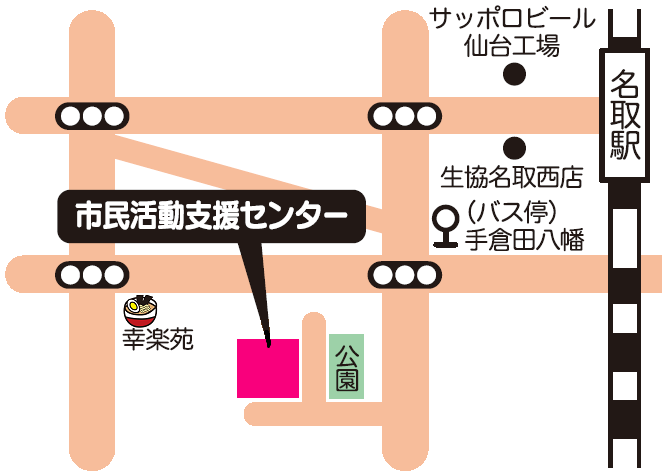 ◆下記項目をご記入ください ◆　　※申込期限: １２ 月７日（月）までご記入いただいた個人情報は、この事業に関連するご案内以外には使用いたしません。◆下記項目をご記入ください ◆　　※申込期限: １２ 月７日（月）までご記入いただいた個人情報は、この事業に関連するご案内以外には使用いたしません。◆下記項目をご記入ください ◆　　※申込期限: １２ 月７日（月）までご記入いただいた個人情報は、この事業に関連するご案内以外には使用いたしません。◆下記項目をご記入ください ◆　　※申込期限: １２ 月７日（月）までご記入いただいた個人情報は、この事業に関連するご案内以外には使用いたしません。（ふりがな）お 名 前所属団体名住所〒電話ＦＡＸＭＡＩＬ◆講師へ聞いてみたいこと、講座へ申し込んだきっかけなどありましたら、ご記入下さい。◆講師へ聞いてみたいこと、講座へ申し込んだきっかけなどありましたら、ご記入下さい。